ČetvrtakSat 2= PERPPronađi i crvenom bojicom zaokruži broj 2.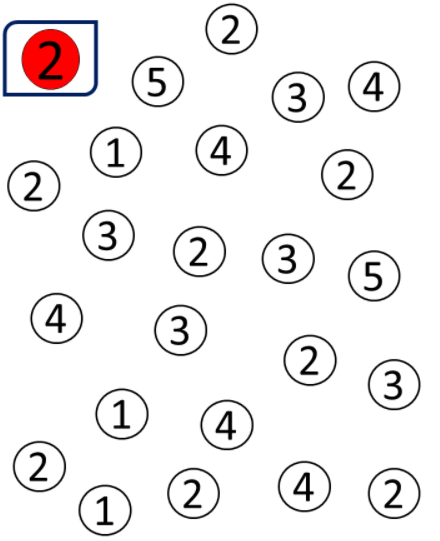 Sat 3= Hrvatski jezikPročitaj slovo a, slovo i i slovo o. Na kraju nabroji riječi koje počinju svakim slovom. ČITAMO SLOVAi    i    i    i    i   i   i    iI    I    I    I    I   I   I    Ia    a    a   a    a    a  A   A   A   A    A   A     o      o      o      o     o   O     O      O     O    O  Sat 4= Priroda i društvoOboji (F.H. – ne bojiš, samo prekrižiš) odjeću prikladnu za jesen.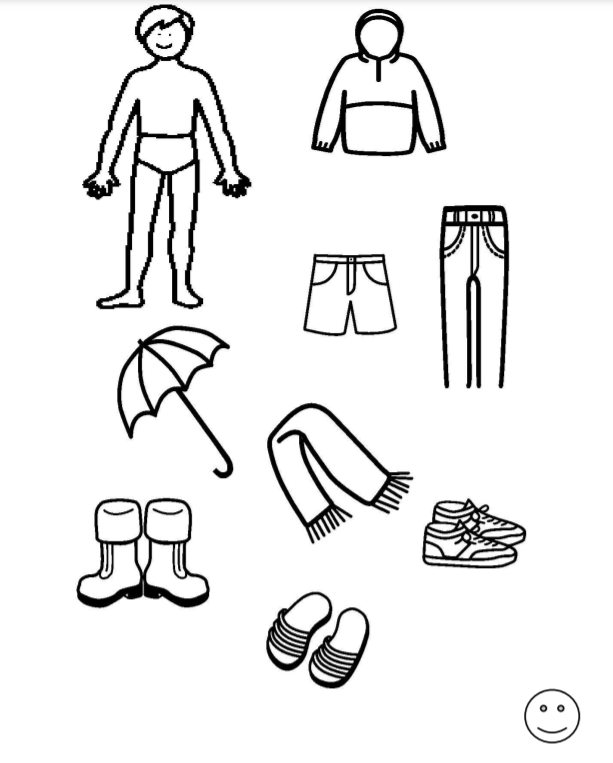 Sat 5= Tjelesna i zdravstvena kulturaDanas se krećeš na različite načine. Najprije se kreći poput ptice. Raširi svoja krila (svoje ruke) i  kreći se po prostoru, mašući rukama gore-dolje. Kada član obitelji pljesne, znači da je vrijeme za promjenu pokreta. Nakon pljeska se počneš kretati poput medvjeda i puziš.
Igra završava kada roditelj 4 puta pljesne.